Protocol: OPC isolation In advance (or during tissue dissociation) coat flasks with Poly-D-Lysine (PDL) or Poly-L-Lysine (PLL) Coat flat bottomed 75cm flasks, with filter capsStock concentration of PDL/PLL = 1 mg/ml  aliquot and store in freezerUse 50 µl from stock and dilute in 30ml sterile MQ Add enough to cover bottom of flask (6-10 ml) and place for at least 1 hour in incubatorWash once with water before use (it is not necessary to wait for the flasks to dry)Dissection (P0 pups preferentially) Work in dissection room, wipe area with alcohol and sterilize instruments Required materialDissection material (scissors, pincers,..) Petridish for decapitation Petridish for brain isolation Petridish filled with DMEM placed under the microscope 15ml tube with 1 ml DMEM/2 mice brains  place on ice Decapitate animals and spray head with ethanol Remove the ears and pull skin over skull (until level of the eyes)Place one tip of scissors just under the skull, cut up from the back of the neck to the eyes (either side), avoid cutting into the brain Peel back skull and scoop out brain using small curved pincers and transfer to dish with cold DMEMWith fine forceps, diagonally pinch the cerebral hemisphere away from the hindbrain/midbrain to collect the cortices (if necessary, transfer to new dish)Under dissection microscope, remove meninges with fine forceps (tip: start at hippocampus)Transfer cortices to 15ml tube on ice 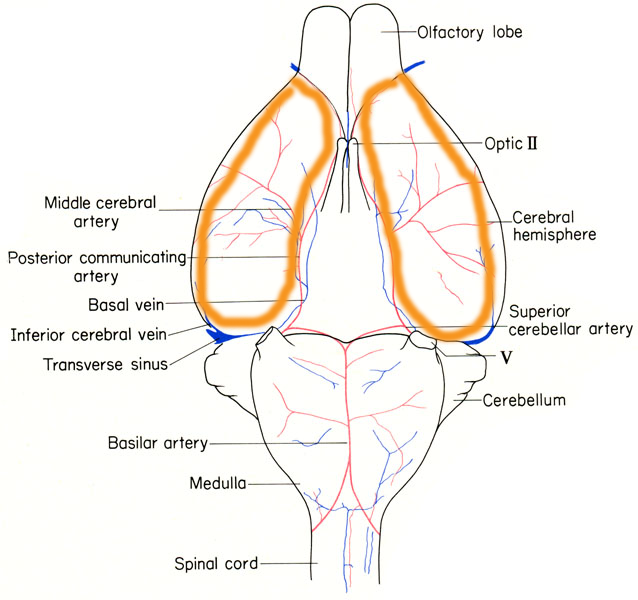 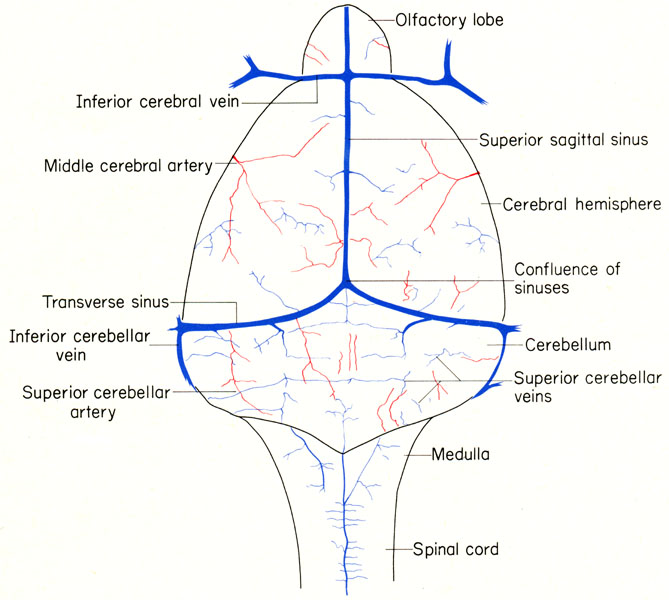 Papain solution for dissociating tissueStorage papain (20 Units/ml) in -80°C  when dissecting last brain, place papain in warm water bath (stored in aliquots of 1ml, 1 ml is enough for up to 8 brains)Add DNase to papain solution (final concentration of DNase = 40 µg/ml)Place papain – DNase solution in incubator until needed Remove medium from cortices up to +/- 1ml on top of corticesHomogenise cortices by resuspending with P1000 Centrifuge homogenised cortices for 5 min @ 300gRemove supernatant from pellet Add papain – DNase solution and place in warm water bath for 30 minutes (shake every 10 min)Inactivate digestion by adding 9 ml cold DMEMCentrifuge 5 min @ 300g Carefully remove most of supernatant, and resuspend in 2-5ml culture media (depending on number of brains)Triturate (gently!) a few times with a 21g needleAdd 10 ml media Dilute cells as necessary to divide evenly between PDL-coated flasks (need to be 2 brains/flask)Replace medium at day 4, day 7 and day 11Starting from day 7, add 5µg/ml insulinShake-off for OPC enrichmentAt day 14, the separation can be done of OPCs from monolayer of astrocytesTighten cap of flask and tape shut with parafilm Agitate on 37°C heated orbital shaker for 45 min @ 75 rpmAspirate and discard medium and add 10 ml fresh culture medium. This step removes the lossely adherent microglia Return flasks to shaker and continue shaking overnight (aim for 16-18h) @ 280 rpmCoat plates/glasses/wells with PDL/PLL where your experiments will be conducted in Remove medium next morning and place them on plastic petridish Incubate for 25-30 minutes and shake after 10-15 min. This step removes remaining microglia- they attach to plastic quickly, OPCs do not. Do not leave longer as OPCs will stick to plate and reduce yield in solution Collect media from dishes and pellet cells by centrifuging 5 min @ 300gResuspend in appropriate culture media (proliferation or differentiation media) Triturate (gently, avoid bubbles) cells to break apart clumps with a 21g needle, followed by a 23g needle if necessary – it is important to have single cells for plating! Count cells Cells prefer high density for survival but too high and they differentiate prematurely and will not make myelin processes/membrane sheets ICC: 150.000 cells/well – 24 well plate (coverslips)qPCR: 250.000 cells/well – 24 well plate WB: 500.000 cells/well – 6 well plate Media & reagents Culture media DMEM, high glucose (Life Tech 41966-029)1% Pen/strep 10% FCS (5µg/ml insulin )OPC proliferation medium (prevents differentiation: Sato + growth factors) (also ‘resets’ all cells to same starting phase) 50 ml SATO without B2710 ng/ml PDGF (1000x, peprotech 100-13A-100µg)10 ng/ml FGF2/bFGF (1000x peprotoch 100-18B-250µg)Add growth factors (PDGF & FGF2 fresh, just before use)Need to add fresh growth factors daily (change media). Only keep cells for a few days in this media before using cells or switching to differentiation media (2-3 days)OPC differentiation medium (Sato - growth factors)  50 ml SATO After 6-8 days, cells are differentiated in this media, don’t keep cells longer in hereSATODMEM, high glucose 			48 mlTransferinne 				120µl Putrescine 				50µl Insuline 				25µl Progesterone 				50µlSodium Selenite 			37µlTIT					50µlL-Thyroxine				52µlPen/strep				250µlHeat inactivated horse serum 		1ml B27 (growth factor)			1mlMedia needs to be filtered afterwards (0.22µm)  